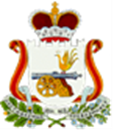              АДМИНИСТРАЦИЯ КРУТОВСКОГО СЕЛЬСКОГО ПОСЕЛЕНИЯ                                                      ПОСТАНОВЛЕНИЕот   7  декабря 2015   №38О назначении публичных слушанийпо проекту  бюджета  муниципальногообразования Крутовское сельское поселение  на 2016 год Руководствуясь «Положением о порядке организации  и проведения  публичных слушаний в муниципальном образовании  Крутовское сельское поселение», утвержденным решением Совета депутатов  Крутовского  сельского поселения  № 7 от   06.12.2005, Ст.13 Устава муниципального образования  Крутовское   сельское поселениеАдминистрация Крутовского сельского поселенияПОСТАНОВЛЯЕТ:1.   Назначить публичные слушания  по проекту бюджета муниципального  образования  Крутовское сельское поселение  на 2016 год .Публичные слушания провести 17 декабря 2015года в 14 часов в помещении Администрации Крутовского сельского поселения здание Крутовского дома досуга.2.   Для осуществления организации публичных слушаний по проекту бюджета муниципального образования Крутовское сельское поселение на 2016год создать организационный комитет в следующем составе:Васильева М.В.-Глава муниципального образования Крутовское сельское поселение;Васильева О.Н. – ст.менеджер  Администрации Крутовского сельского поселения;      Пастухова Т.А.-  председатель бюджетной комиссии Крутовского сельского    посе-ления.     Глава муниципального образования     Крутовское сельское поселение                                          М.В.Васильева